Found Object SculptureVocabularyFound Object SculptureAssemblage Elements and Principles of Art ScheduleFor this project you will be working to create a found object sculpture.  Begin by researching the idea of found object sculpture and artists that have used this process in the past and present. Research the following sites and artists http://www.thisiscolossal.com/2012/03/welded-sculptures-made-from-found-objects-and-recycled-materials-by-brian-mock   www.judturner.com www.trinahesson.com www.nemomatic.com https://dolangeiman.com/collections/industrial/products/vulpes-vulpes-found-object-fox-sculpture --Look up the artwork of Nam June Paik, Marisol, Deborah Butterfield, and Louise Nevelson After you have looked at multiple works, go to your sketchbook and sketch out any preliminary ideas that you may already have.  Come up with more than one viable options and begin the planning stages.  See which idea seems most feasible.  Brainstorm the best materials for the project and create small test pieces to find out what works best.  Use your class time wisely for the experimentation of both assembly methods and finishing effects. Project: Found Object Sculpture  Create a sculpture using found objects as the primary source of building material.Create one cohesive work that is based upon something real.  In other words, it can be assembled to make a giant bird, face, tree, whale etc.  It should not be merely nonobjective. Although the work is constructed with found materials or “junk”, the final piece should still be aesthetically pleasing and make good use of the elements and principles of Art.The final piece should be of sound construction and all methods of attachment should be either hidden or incorporated into the design. There should be at least one page in your sketchbook that refers directly to the project through vocabulary and sketches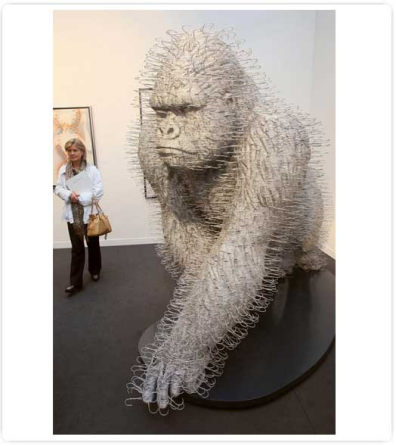 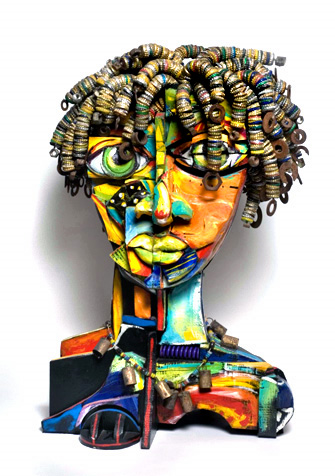 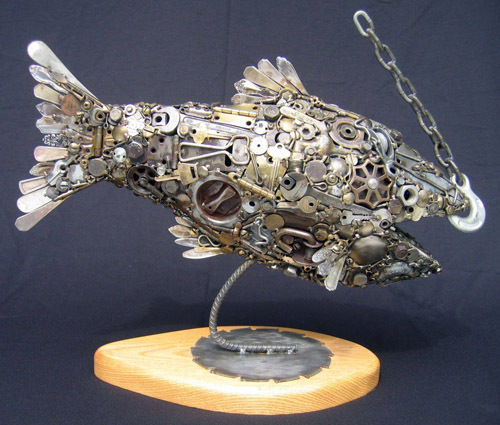 